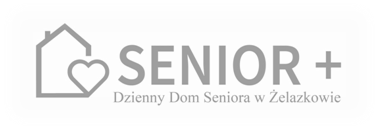 HARMONOGRAM  -   luty 2020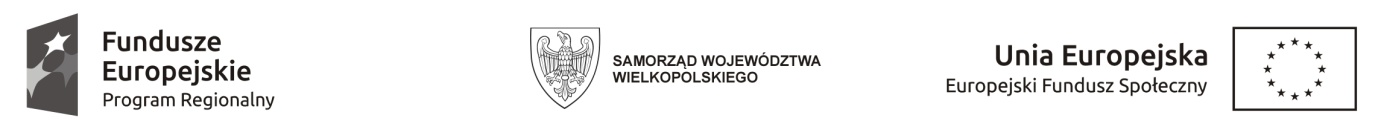 Data godzinarodzaj zajęćuwagi3 lutyponiedziałek12.00 - 15.00dyżur pielęgniarki3 lutyponiedziałek10.30 -12.00Spotkanie z prawnikiem4 lutywtorek10.00-12.00Spotkanie z fizjoterapeutą5 lutyśroda10.00 -12.15Spotkanie z psychologiem6 luty czwartek8.30-11.00Między nami seniorami6 luty czwartek12.30-15.00dyżur pielęgniarki7 lutypiątek12.30 – 15.00warsztaty plastyczne7 lutypiątek10.00-11.30Spotkanie z fizjoterapeutą10 luty poniedziałek12.00- 15.00dyżur pielęgniarki10 luty poniedziałek10.00 -12.15Spotkanie z psychologiem11 luty wtorek10.00-13.30Spotkanie z fizjoterapeutą11 luty wtorek12.45 -15.00muzykoterapia12 lutyśroda10.00- 15.00warsztaty kulinarne12 lutyśroda9.00 – 13.30Warsztaty taneczne12 lutyśroda9.00 – 14.15Spotkanie  z kosmetologiem13 lutyczwartek11.00 – 14.45Warsztaty taneczne13 lutyczwartek9.00 – 14.15Spotkanie  z kosmetologiem13 lutyczwartek12.30- 15.00dyżur pielęgniarki14 luty piątek9.00 – 13.30Warsztaty taneczne14 luty piątek9.00 – 14.15Spotkanie  z kosmetologiem14 luty piątek12.30 – 15.00warsztaty plastyczne17 luty poniedziałek12.00- 15.00dyżur pielęgniarki18 luty wtorek10.00-12.00Spotkanie z fizjoterapeutą18 luty wtorek12.45 -15.00muzykoterapia19 luty  Środa10.00 -12.15Spotkanie z psychologiem19 luty  Środa10.00- 15.00warsztaty kulinarne20 luty czwartek8.30-11.00Między nami seniorami20 luty czwartek12.30- 15.00dyżur pielęgniarki21 luty piątek10.00-11.30Spotkanie z fizjoterapeutą21 luty piątek12.30 – 15.00warsztaty plastyczne24 luty poniedziałek12.00- 15.00dyżur pielęgniarki25 luty wtorek10.00-12.00Spotkanie z fizjoterapeutą26 luty  środa10.00 -12.15Spotkanie z psychologiem27 luty czwartek8.30-11.00Między nami seniorami27 luty czwartek12.30- 15.00dyżur pielęgniarki28 luty piątek10.00-11.30Spotkanie z fizjoterapeutą28 luty piątek12.30 – 15.00warsztaty plastyczne